Протокол № 17Об итогах закупа медицинских изделий (реагенты для анализатора Cobas Integra) способом запроса ценовых предложений на 2020 год         г. Алматы                                                                                                                                                                                                                                       «17» апреля 2020г.Некоммерческое акционерное общество "Казахский национальный медицинский университет имени С.Д. Асфендиярова", находящегося по адресу г. Алматы, ул. Толе Би 94, в соответствии с п.103 главой 10 Правил  организации и проведения закупа лекарственных средств и медицинских изделий, фармацевтических услуг утвержденного Постановлением Правительства Республики Казахстан от 30 октября 2009 года №1729, провел закуп способом запроса ценовых предложений по следующим наименованиям:Выделенная сумма 7 211 013,00 (семь миллионов двести одиннадцать тысяч тринадцать) тенге.Место поставки товара: г. Алматы,  Университетская клиника  «Аксай» мкр. Тастыбулак, ул. Жана-Арна, д.14/1.Наименование потенциальных поставщиков, представивших ценовое предложение до истечения окончательного срока предоставления ценовых предложений:ТОО «ТЦ Мастер»- г. Алматы, мкр. Алмас, д. 16 (08.04.2020 г. 15:15)Организатор закупок Некоммерческое акционерное общество "Казахский национальный медицинский университет имени С.Д. Асфендиярова" по результатам оценки и сопоставления ценовых предложений потенциальных поставщиков РЕШИЛА: - определить победителем ТОО ««ТЦ Мастер»- г. Алматы, мкр. Алмас, д. 16 по лотам № 1-24 на основании предоставления только одного ценового предложения и заключить с ним договор на сумму 7 063 404,00 (семь миллионов шестьдесят три тысячи четыреста четыре) тенге.Победитель представляет Заказчику или организатору закупа в течение десяти календарных дней со дня признания победителем пакет документов, подтверждающие соответствие квалификационным требованиям, согласно главе 10, пункта 113 Постановления Правительства РК от 30.10.2009 г. №1729.Председатель комиссии:Руководитель Департамента экономики и финансов                            _______________________        Утегенов А.К.Члены комиссии:                                                                               Руководитель управления государственных закупок                          ________________________       Кумарова Н.А. Руководитель отдела лекарственного обеспечения                              ________________________      Адилова Б.А.Секретарь комиссии:                                                                                          _________________________        Салиахметова Д.О.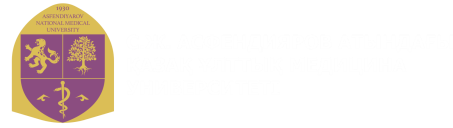 "С.Д. Асфендияров атындағы Қазақ ұлттық медицина университеті" Коммерциялық емес акционерлік қоғамы
Некоммерческое акционерное общество "Казахский национальный медицинский университет имени С.Д. Асфендиярова""С.Д. Асфендияров атындағы Қазақ ұлттық медицина университеті" Коммерциялық емес акционерлік қоғамы
Некоммерческое акционерное общество "Казахский национальный медицинский университет имени С.Д. Асфендиярова"П.ПНаименование  ТовараКраткое описание
Краткое описание

Ед.
изм.Кол-воЦена за единицу товара
(в тенге)Общая стоимость Товара
(в тенге)Анализатор иммунохимический электрохемилюминесцентный Cobas e 411, Roche DiagnosticsАнализатор иммунохимический электрохемилюминесцентный Cobas e 411, Roche DiagnosticsАнализатор иммунохимический электрохемилюминесцентный Cobas e 411, Roche DiagnosticsАнализатор иммунохимический электрохемилюминесцентный Cobas e 411, Roche DiagnosticsАнализатор иммунохимический электрохемилюминесцентный Cobas e 411, Roche DiagnosticsАнализатор иммунохимический электрохемилюминесцентный Cobas e 411, Roche DiagnosticsАнализатор иммунохимический электрохемилюминесцентный Cobas e 411, Roche DiagnosticsАнализатор иммунохимический электрохемилюминесцентный Cobas e 411, Roche Diagnostics1Уревень общего витамина ДКассета Cobas Е-411, Elecsys;общего витамина Д на 100 тестовштшт3222 841668 5232Набор по определению циклоспорина в кровиКассета Cobas Е-411, Elecsys; циклоспорина на 100 тестовштшт3452 2831 356 8493Набор по определению такролимуса в кровиКассета Cobas Е-411, Elecsys; такролимуса на 100 тестовштшт2401 264802 5284Калибратор Витамин DElecsys Vitamin D total II CalSet (4*1 ml)упуп275 133150 2665Калибратор для циклоспоринаКалибратор  для циклоспорина CalSetупуп2365 947731 8946Калибратор для такролимусаКалибратор для такролимуса  CalSetупуп1403 968403 9687Контроль Прециконтроль  Циклоспорин, ТакролимусPreci Control ISD Elecsysупуп3226 222678 6668Контроль витамина ДКонтроль ПрециКонтроль Вариа (PreciControl Varia)упуп253 229106 4589Реагент подготовительный для такролимуса, циклоспоринаISD Sample PT Elecsys Cobas e 100упуп140 29640 29610Контрольный раствор Blank CellКонтрольный раствор Blank Cell  2х50 млупуп18 9038 90311Очищающий растворОчищающий раствор Clean Cell 6х380 млупуп126 61426 61412Буферный растворБуферный раствор Pro Cell 6х380 млупуп123 42823 42813Промывочный растворПромывочный раствор  Sys Wash 1х500 млупуп113 83913 83914Набор для полугодового обслуживанияKIT MAINTENANCE E 2010/E 411  6 monthsнаборнабор1154 997154 99715Набор для годового обслуживанияKIT SERVICE E 411  12monthнаборнабор1293 850293 850Автоматический биохимический анализатор Cobas Integra 400 plusАвтоматический биохимический анализатор Cobas Integra 400 plusАвтоматический биохимический анализатор Cobas Integra 400 plusАвтоматический биохимический анализатор Cobas Integra 400 plusАвтоматический биохимический анализатор Cobas Integra 400 plusАвтоматический биохимический анализатор Cobas Integra 400 plusАвтоматический биохимический анализатор Cobas Integra 400 plusАвтоматический биохимический анализатор Cobas Integra 400 plus16Кассета карбамазепинаКассета Cobas Integra длямониторинга карбамазепина на 200 тестовштшт1 160 322160 32217Кассета вальпроевой кислотыКассета Cobas Integra для мониторинга вальпроиевойкислоты на 200 тестовштшт2235 473470 94618PreciControl  ClinChem Multi 1                                                                                    Контроль универсальныйНабор контролей для биохимических исследований PreciControl ClinChem Multi 1 4х5,0мл, +2+8С (Roche DiagnosticsGmbH firm)  упуп734 190239 33019PreciControl    ClinChem Multi 2                                                                                Контроль универсальныйНабор контролей для биохимических исследований PreciControl ClinChem Multi 2  4х5,0мл, +2+8С(Roche DiagnosticsGmbH firm)   упуп761 127427 88920Cobas Integra Cleaner, Очищающий раствор (касcета)Cobas Integra Cleaner, Очищающий раствор (касcета), 150тестовштшт33 77111 31321Промывочный раствор Cobas Integra CleanerПромывочный раствор Cobas Integra Cleaner,1000млштшт1116 825185 07522Калибратор для карбамазепинаНабор калибраторов для клинической апробации лекарственных средств Прецисет TDM 1, 6*5 мл Cobas Integraупуп1154 372154 37223Контроль для карбамазепинаОбщий Контроль для лекар-ного мониторинга 6*5 мл ( 3 уровня) Cobas Integraупуп177 70477 70424Раствор NaCl 9% DiluentРаствор NaCl 9% Diluentупуп122 98322 983Итого:Итого:Итого:Итого:Итого:Итого:Итого:7 211 013П.ПНаименование  ТовараКраткое описание
Краткое описание

Ед.
изм.Кол-воЦена за единицу товара
(в тенге)ТОО «ТЦ Мастер»П.ПНаименование  ТовараКраткое описание
Краткое описание

Ед.
изм.Кол-воЦена за единицу товара
(в тенге)ценаАнализатор иммунохимический электрохемилюминесцентный Cobas e 411, Roche DiagnosticsАнализатор иммунохимический электрохемилюминесцентный Cobas e 411, Roche DiagnosticsАнализатор иммунохимический электрохемилюминесцентный Cobas e 411, Roche DiagnosticsАнализатор иммунохимический электрохемилюминесцентный Cobas e 411, Roche DiagnosticsАнализатор иммунохимический электрохемилюминесцентный Cobas e 411, Roche DiagnosticsАнализатор иммунохимический электрохемилюминесцентный Cobas e 411, Roche DiagnosticsАнализатор иммунохимический электрохемилюминесцентный Cobas e 411, Roche DiagnosticsАнализатор иммунохимический электрохемилюминесцентный Cobas e 411, Roche Diagnostics1Уревень общего витамина ДКассета Cobas Е-411, Elecsys;общего витамина Д на 100 тестовштшт3222 841222 8412Набор по определению циклоспорина в кровиКассета Cobas Е-411, Elecsys; циклоспорина на 100 тестовштшт3452 283452 2833Набор по определению такролимуса в кровиКассета Cobas Е-411, Elecsys; такролимуса на 100 тестовштшт2401 264401 2644Калибратор Витамин DElecsys Vitamin D total II CalSet (4*1 ml)упуп275 13375 1335Калибратор для циклоспоринаКалибратор  для циклоспорина CalSetупуп2365 947365 9476Калибратор для такролимусаКалибратор для такролимуса  CalSetупуп1403 968403 9687Контроль Прециконтроль  Циклоспорин, ТакролимусPreci Control ISD Elecsysупуп3226 222226 2228Контроль витамина ДКонтроль ПрециКонтроль Вариа (PreciControl Varia)упуп253 22953 2299Реагент подготовительный для такролимуса, циклоспоринаISD Sample PT Elecsys Cobas e 100упуп140 29640 29610Контрольный раствор Blank CellКонтрольный раствор Blank Cell  2х50 млупуп18 9038 90311Очищающий растворОчищающий раствор Clean Cell 6х380 млупуп126 61426 61412Буферный растворБуферный раствор Pro Cell 6х380 млупуп123 42823 42813Промывочный растворПромывочный раствор  Sys Wash 1х500 млупуп113 83913 83914Набор для полугодового обслуживанияKIT MAINTENANCE E 2010/E 411  6 monthsнаборнабор1154 997154 78015Набор для годового обслуживанияKIT SERVICE E 411  12monthнаборнабор1293 850285 522Автоматический биохимический анализатор Cobas Integra 400 plusАвтоматический биохимический анализатор Cobas Integra 400 plusАвтоматический биохимический анализатор Cobas Integra 400 plusАвтоматический биохимический анализатор Cobas Integra 400 plusАвтоматический биохимический анализатор Cobas Integra 400 plusАвтоматический биохимический анализатор Cobas Integra 400 plusАвтоматический биохимический анализатор Cobas Integra 400 plusАвтоматический биохимический анализатор Cobas Integra 400 plus16Кассета карбамазепинаКассета Cobas Integra длямониторинга карбамазепина на 200 тестовштшт1 160 322147 08417Кассета вальпроевой кислотыКассета Cobas Integra для мониторинга вальпроиевойкислоты на 200 тестовштшт2235 473216 03018PreciControl  ClinChem Multi 1                                                                                    Контроль универсальныйНабор контролей для биохимических исследований PreciControl ClinChem Multi 1 4х5,0мл, +2+8С (Roche DiagnosticsGmbH firm)  упуп734 19031 36719PreciControl    ClinChem Multi 2                                                                                Контроль универсальныйНабор контролей для биохимических исследований PreciControl ClinChem Multi 2  4х5,0мл, +2+8С(Roche DiagnosticsGmbH firm)   упуп761 12756 08020Cobas Integra Cleaner, Очищающий раствор (касcета)Cobas Integra Cleaner, Очищающий раствор (касcета), 150тестовштшт33 7713 46021Промывочный раствор Cobas Integra CleanerПромывочный раствор Cobas Integra Cleaner,1000млштшт1116 82515 43622Калибратор для карбамазепинаНабор калибраторов для клинической апробации лекарственных средств Прецисет TDM 1, 6*5 мл Cobas Integraупуп1154 372141 62623Контроль для карбамазепинаОбщий Контроль для лекар-ного мониторинга 6*5 мл ( 3 уровня) Cobas Integraупуп177 70476 71024Раствор NaCl 9% DiluentРаствор NaCl 9% Diluentупуп122 98321 085